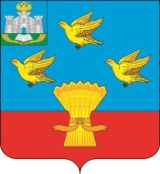 РОССИЙСКАЯ ФЕДЕРАЦИЯОРЛОВСКАЯ ОБЛАСТЬ ЛИВЕНСКИЙ  РАЙОННЫЙ  СОВЕТ  НАРОДНЫХ  ДЕПУТАТОВРЕШЕНИЕО внесении изменений в Программу наказов избирателей депутатам Ливенскогорайонного Совета народных депутатовОрловской области на 2021 год       Рассмотрев обращение депутата Ливенского районного Совета народных депутатов Амелякина С.Н., Ливенский районный Совет народных депутатов решил:     1. Внести в Программу наказов избирателей депутатам Ливенского районного Совета народных депутатов Орловской области на 2021 год, утвержденную решением Ливенского районного Совета народных депутатов от 29 января 2021 года № 48/585-РС «Об утверждении Программы наказов избирателей депутатам Ливенского районного Совета народных депутатов Орловской области на 2021 год» (газета «Ливенский край» от 03 февраля 2021 года № 2) в редакции решения Ливенского районного Совета народных депутатов от 26 марта 2021 года № 50/599-РС (газета «Ливенский край» от 31 марта 2021 года № 5) следующие изменения:      дополнить Программу наказов избирателей депутатам Ливенского районного Совета народных депутатов на 2021 год строкой 32, согласно приложения к настоящему решению.     2. Направить настоящее решение главе Ливенского района для подписания и опубликования.     3. Настоящее решение вступает в силу после его официального опубликования.     4. Настоящее решение разместить на официальном сайте администрации Ливенского района в информационно-телекоммуникационной сети "Интернет".     5. Контроль за исполнением настоящего решения возложить на постоянную депутатскую комиссию по экономической политике, бюджету, налогам, муниципальной собственности и землепользованию (Д.Д. Шалимов).Глава Ливенского района                                                                              Ю.Н Ревин Председатель Совета                                                                            М.Н. Савенкова                                                                                                                                                            Приложениек решению Ливенского районного Совета                                                                                                                                                         народных депутатов                                                                                                                                                 от ____________2021 года № ___________ __________2021 года № ________________г. ЛивныПринято на 52 заседанииЛивенского районного Совета народных депутатов32Жители с.Никольское Ливенский район,с.Никольское ул.Советская д. 3 Никольское сельское поселениеУправление образования администрации Ливенского районаПриобретение многофункционального  устройства (МФУ) в МБОУ «Никольская СОШ»июнь17439Амелякин С.Н.